How I Feel by Ameliyah I am happy because I have a cat.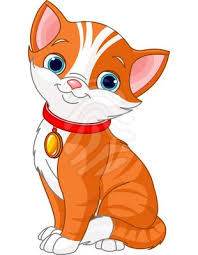 My Outing by Jasey I went to play at the park.  It was hot but it was raining.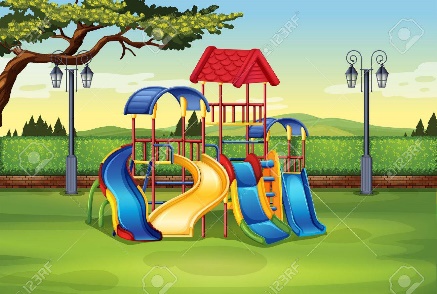 Home by Eliana I am at home playing on my IPad and I am on the couch.  Mum is watching me.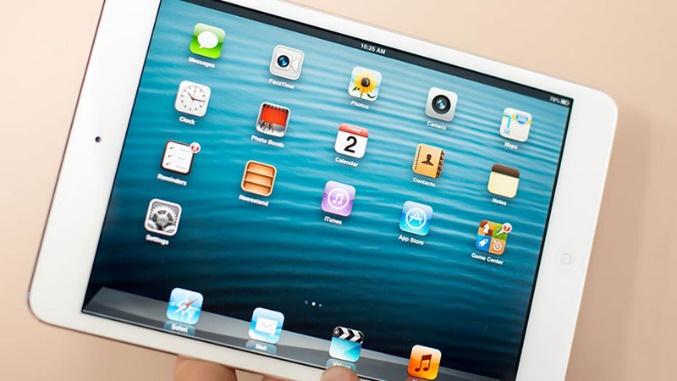 